Publicado en Málaga el 15/06/2021 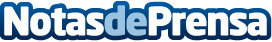 Novatrans, a la cabeza en la digitalización de las empresas de transporte de mercancíasSoftware dirigido a las empresas de transporte de mercancías para la gestión de flotas que continúa actualizándose y mejorando día a díaDatos de contacto:Pedro Ferrer951 20 49 30Nota de prensa publicada en: https://www.notasdeprensa.es/novatrans-a-la-cabeza-en-la-digitalizacion-de Categorias: Andalucia Logística Software Industria Automotriz Digital http://www.notasdeprensa.es